SURAT KETERANGAN TELAH MEMENUHI SYARAT UJIAN TUGAS AKHIRDekan Fakultas Teknologi pertanian Universitas Udayana Menerangkan bahwa :Mahasiswa tersebut diatas telah memenuhi syarat akademik untuk mengikuti ujian tugas akhir. Demikian surat keterangan ini dibuat agar dapat ditunjukkan kepada penguji pada saat ujian berlangsung.Bukit Jimbaran, 						a.n Wakil Dekan IPengadministrasi AkademikNi Made PindariNIK 1988082120121122001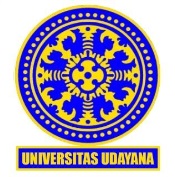 KEMENTERIAN PENDIDIKAN, KEBUDAYAAN,RISET, DAN TEKNOLOGIUNIVERSITAS UDAYANAFAKULTAS TEKNOLOGI PERTANIANJalan Kampus Bukit Jimbaran Badung BaliTelepon/Fax : (0361) 701801Laman : www.ftp.unud.ac.idNama:NIM:Prodi:Tanggal Ujian:Judul Tugas Akhir :No.Syarat – Syarat Ujian Skripsi Mahasiswa FTP. UnudCek List1Bukti sudah mengikuti tes TOEFL dengan nilai minimal 4002Surat persetujuan ujian skripsi dari pembimbing I dan II3Surat keterangan bebas laboratorium di lingkungan FTP dan di luar FTP(apabila menggunakan laboratorium di luar FTP)4Transkrip akademik sementara yang sudah di ttd WD 15Permohonan Surat Tugas Menguji Skripsi dari Prodi  6Sertifikat PKKMB FTP Unud7Surat Ket. Accepted Artikel dari Pengelola Jurnal 